Ҡ А Р А Р                                                                                                                Р Е Ш Е Н И ЕВ соответствии с Федеральным законом «Об общих принципах организации местного самоуправления в Российской Федерации», Уставом сельского поселения Саитбабинский сельсовет муниципального района Гафурийский район Республики Башкортостан, рассмотрев требование исполнительного листа дела № 2-523/2015 от 7 июля 2015г. Гафурийского районного Суда, Совет сельского поселения Саитбабинский сельсовет муниципального района Гафурийский район Республики Башкортостан решил:1.Требование по исполнительному листу дела № 2-523/2015 от 7 июля 2015г. Гафурийского районного Суда принять к сведению.2.Администрации сельского поселения Саитбабинский сельсовет муниципального района Гафурийский район Республики Башкортостан подать заявку на разработку Схемы водоснабжения и водоотведения.3.Оплату производить в течение 2016 года по мере перевыполнения плана по доходам бюджета сельского поселения Саитбабинский сельсовет муниципального района Гафурийский район Республики Башкортостан.4.Контроль за исполнением настоящего решения оставляю за собой.Глава сельского поселения                                   Латыпов Р.А.с.Саитбаба,от 09.11.2015№ 3 – 19зБАШҠОРТОСТАН РЕСПУБЛИКАҺЫFАФУРИ  РАЙОНЫМУНИЦИПАЛЬ РАЙОНЫНЫҢСӘЙЕТБАБА АУЫЛ  СОВЕТЫАУЫЛ  БИЛӘМӘҺЕСОВЕТЫБАШҠОРТОСТАН РЕСПУБЛИКАҺЫFАФУРИ  РАЙОНЫМУНИЦИПАЛЬ РАЙОНЫНЫҢСӘЙЕТБАБА АУЫЛ  СОВЕТЫАУЫЛ  БИЛӘМӘҺЕСОВЕТЫ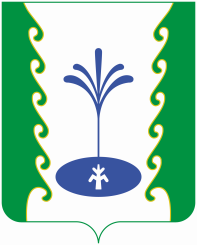 СОВЕТ СЕЛЬСКОГО  ПОСЕЛЕНИЯ САИТБАБИНСКИЙ СЕЛЬСОВЕТ МУНИЦИПАЛЬНОГО РАЙОНА ГАФУРИЙСКИЙ  РАЙОНРЕСПУБЛИКИ БАШКОРТОСТАНСОВЕТ СЕЛЬСКОГО  ПОСЕЛЕНИЯ САИТБАБИНСКИЙ СЕЛЬСОВЕТ МУНИЦИПАЛЬНОГО РАЙОНА ГАФУРИЙСКИЙ  РАЙОНРЕСПУБЛИКИ БАШКОРТОСТАН